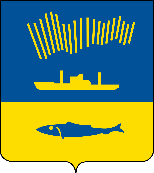 АДМИНИСТРАЦИЯ ГОРОДА МУРМАНСКАП О С Т А Н О В Л Е Н И Е   .  .                                                                                                            №     В соответствии с Жилищным кодексом Российской Федерации, Федеральными законами от 06.10.2003 № 131-ФЗ «Об общих принципах организации местного самоуправления в Российской Федерации», от 27.07.2010     № 210-ФЗ «Об организации предоставления государственных и муниципальных услуг», Уставом муниципального образования городской округ город-герой Мурманск, постановлениями администрации города Мурманска от 26.02.2009 
№ 321 «О порядке разработки и утверждения административных регламентов предоставления муниципальных услуг в муниципальном образовании город Мурманск», от 30.05.2012 № 1159 «Об утверждении реестра услуг, предоставляемых по обращениям заявителей в муниципальном образовании город Мурманск», решением Совета депутатов города Мурманска от 30.12.2009 № 14-187 «Об учреждении комитета территориального развития и строительства администрации города Мурманска и утверждении Положения о комитете территориального развития и строительства администрации города Мурманска»                п о с т а н о в л я ю: 1. Внести в постановление администрации города Мурманска 
от 15.12.2011 № 2537 «Об утверждении административного регламента предоставления муниципальной услуги «Перевод жилого помещения в нежилое помещение и нежилого помещения в жилое помещение» (в ред. постановлений от 25.06.2012 № 1392, от 30.05.2013 № 1303, от 07.10.2013 
№ 2735, от 11.07.2014 № 2295, от 11.03.2015 № 671, от 03.02.2016 № 224, 
от 15.11.2016 № 3470, от 29.12.2016 № 4026, от 28.03.2017 № 806, от 04.07.2017 № 2172, от 29.01.2018 № 164, от 31.07.2018 № 2368, от 23.11.2018 № 4042, 
от 02.04.2019 № 1196, от 11.06.2019 № 2009, от 27.07.2020 № 1781), следующие изменения:- в пункте 5 слова «заместителя главы администрации города Мурманска Изотова А.В.» заменить словами «заместителя главы администрации города Мурманска - председателя комитета по развитию городского хозяйства          Гутнова А.В.».2. Внести в приложение к постановлению администрации города Мурманска от 15.12.2011 № 2537 «Об утверждении административного регламента предоставления муниципальной услуги «Перевод жилого помещения в нежилое помещение и нежилого помещения в жилое помещение» (в ред. постановлений от 25.06.2012 № 1392, от 30.05.2013 № 1303, от 07.10.2013 
№ 2735, от 11.07.2014 № 2295, от 11.03.2015 № 671, от 03.02.2016 № 224, 
от 15.11.2016 № 3470, от 29.12.2016 № 4026, от 28.03.2017 № 806, от 04.07.2017 № 2172, от 29.01.2018 № 164, от 31.07.2018 № 2368, от 23.11.2018 № 4042, 
от 02.04.2019 № 1196, от 11.06.2019 № 2009, от 27.07.2020 № 1781) следующие изменения:- по тексту административного регламента и приложений к нему слова «комитет по строительству администрации города Мурманска» заменить словами «комитет территориального развития и строительства администрации города Мурманска» в соответствующих падежах.3. Внести в приложение № 3 к административному регламенту, утвержденному постановлением администрации города Мурманска от 15.12.2011 № 2537 «Об утверждении административного регламента предоставления муниципальной услуги «Перевод жилого помещения в нежилое помещение и нежилого помещения в жилое помещение» (в ред. постановлений от 25.06.2012 № 1392, от 30.05.2013 № 1303, от 07.10.2013 № 2735, от 11.07.2014 № 2295,от 11.03.2015 № 671, от 03.02.2016 № 224, от 15.11.2016 № 3470, от 29.12.2016 № 4026, от 28.03.2017 № 806, от 04.07.2017 № 2172, от 29.01.2018 № 164,от 31.07.2018 № 2368, от 23.11.2018 № 4042, от 02.04.2019 № 1196, от 11.06.2019 № 2009, от 27.07.2020 № 1781) следующие изменения:- слова «ул. Спортивная, д. 14, г. Мурманск, 183010 тел./факс 8(815-2)         26-40-04, e-mail: kc@citymurmansk.ru» заменить словами «пр. Ленина, д. 77, г. Мурманск, 183038 тел./факс (815-2) 45-67-98, e-mail: murmangrad@citymurmansk.ru».4. Отделу информационно-технического обеспечения и защиты информации администрации города Мурманска (Кузьмин А.Н.) разместить настоящее постановление на официальном сайте администрации города Мурманска в сети Интернет.5. Редакции газеты «Вечерний Мурманск» (Сирица Д.В.) опубликовать настоящее постановление.6. Настоящее постановление вступает в силу со дня официального опубликования.7. Контроль за выполнением настоящего постановления возложить на заместителя главы администрации города Мурманска – председателя комитета по развитию городского хозяйства Гутнова А.В.Глава администрации города Мурманска                                                                               Ю.В. Сердечкин